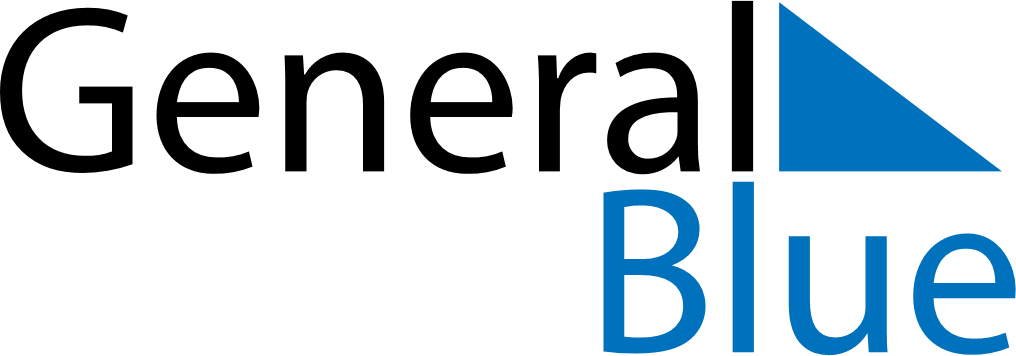 October 2024October 2024October 2024October 2024October 2024October 2024Angeghakot’, Syunik, ArmeniaAngeghakot’, Syunik, ArmeniaAngeghakot’, Syunik, ArmeniaAngeghakot’, Syunik, ArmeniaAngeghakot’, Syunik, ArmeniaAngeghakot’, Syunik, ArmeniaSunday Monday Tuesday Wednesday Thursday Friday Saturday 1 2 3 4 5 Sunrise: 6:52 AM Sunset: 6:39 PM Daylight: 11 hours and 46 minutes. Sunrise: 6:53 AM Sunset: 6:37 PM Daylight: 11 hours and 44 minutes. Sunrise: 6:54 AM Sunset: 6:36 PM Daylight: 11 hours and 41 minutes. Sunrise: 6:55 AM Sunset: 6:34 PM Daylight: 11 hours and 39 minutes. Sunrise: 6:56 AM Sunset: 6:32 PM Daylight: 11 hours and 36 minutes. 6 7 8 9 10 11 12 Sunrise: 6:57 AM Sunset: 6:31 PM Daylight: 11 hours and 34 minutes. Sunrise: 6:58 AM Sunset: 6:29 PM Daylight: 11 hours and 31 minutes. Sunrise: 6:59 AM Sunset: 6:28 PM Daylight: 11 hours and 28 minutes. Sunrise: 7:00 AM Sunset: 6:26 PM Daylight: 11 hours and 26 minutes. Sunrise: 7:01 AM Sunset: 6:25 PM Daylight: 11 hours and 23 minutes. Sunrise: 7:02 AM Sunset: 6:23 PM Daylight: 11 hours and 21 minutes. Sunrise: 7:03 AM Sunset: 6:22 PM Daylight: 11 hours and 18 minutes. 13 14 15 16 17 18 19 Sunrise: 7:04 AM Sunset: 6:20 PM Daylight: 11 hours and 16 minutes. Sunrise: 7:05 AM Sunset: 6:19 PM Daylight: 11 hours and 13 minutes. Sunrise: 7:06 AM Sunset: 6:17 PM Daylight: 11 hours and 11 minutes. Sunrise: 7:07 AM Sunset: 6:16 PM Daylight: 11 hours and 8 minutes. Sunrise: 7:08 AM Sunset: 6:14 PM Daylight: 11 hours and 6 minutes. Sunrise: 7:09 AM Sunset: 6:13 PM Daylight: 11 hours and 3 minutes. Sunrise: 7:10 AM Sunset: 6:11 PM Daylight: 11 hours and 1 minute. 20 21 22 23 24 25 26 Sunrise: 7:11 AM Sunset: 6:10 PM Daylight: 10 hours and 58 minutes. Sunrise: 7:12 AM Sunset: 6:09 PM Daylight: 10 hours and 56 minutes. Sunrise: 7:13 AM Sunset: 6:07 PM Daylight: 10 hours and 53 minutes. Sunrise: 7:14 AM Sunset: 6:06 PM Daylight: 10 hours and 51 minutes. Sunrise: 7:15 AM Sunset: 6:04 PM Daylight: 10 hours and 49 minutes. Sunrise: 7:16 AM Sunset: 6:03 PM Daylight: 10 hours and 46 minutes. Sunrise: 7:17 AM Sunset: 6:02 PM Daylight: 10 hours and 44 minutes. 27 28 29 30 31 Sunrise: 7:19 AM Sunset: 6:01 PM Daylight: 10 hours and 41 minutes. Sunrise: 7:20 AM Sunset: 5:59 PM Daylight: 10 hours and 39 minutes. Sunrise: 7:21 AM Sunset: 5:58 PM Daylight: 10 hours and 37 minutes. Sunrise: 7:22 AM Sunset: 5:57 PM Daylight: 10 hours and 34 minutes. Sunrise: 7:23 AM Sunset: 5:56 PM Daylight: 10 hours and 32 minutes. 